Form: SME4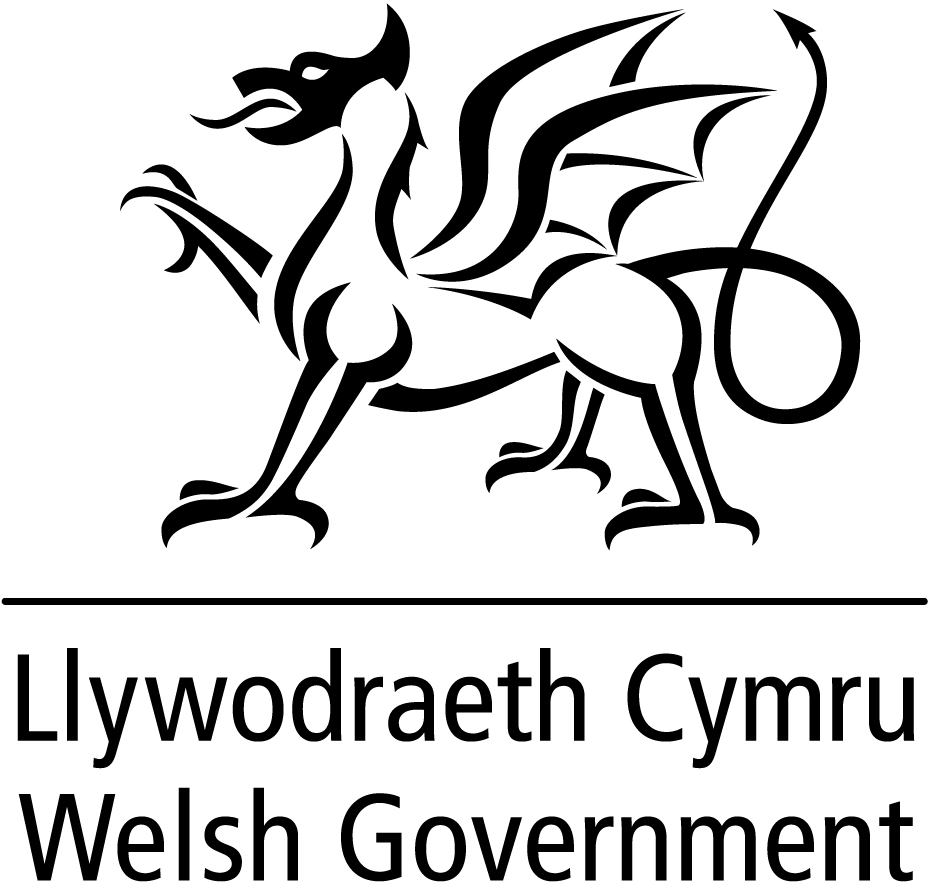 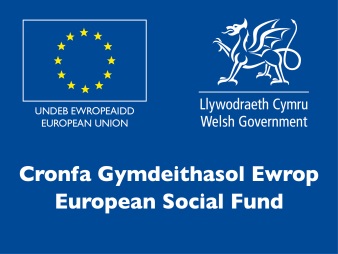 This form is available in Welsh.Purpose of formTo establish whether the Employer is either classified as a ‘small to medium enterprise’ (SME) or a ‘large firm’ within the European Union definition.  Use of formPlease complete, forward to the employer to sign, date and return within 30 days of the start date of a learner (or group of learners).  SECTION 1: Work Based Learning Programmes – Welsh GovernmentSECTION 2: Answers must relate to last 12 month accounting period i.e. last financial year of audited accounts. PART A – EMPLOYEE HEADCOUNT (* FULL TIME EQUIVALENTS) 0 -1  	– go to part B				(1)	2 - 9  	– go to part B				(2)	10 – 49 – go to part B				(3)	50 - 249 – go to part B				(4)250+  – go to part E				(5)(NB: Employers should exclude apprentices in above calculation)DECLARATION BY EMPLOYER on SME/Large Firm statusI confirm that to the best of my knowledge the information given in this form is correct, that the learner(s) who started on the above date are employed by this organisation, and I declare on my honour the accuracy of this declaration and of annexes thereto at Sections 1-2.Sign: … … … … … … … … … … … … … … …. …	Date: ……………………… … ….Print Name: … … … … … … … … … … … … … …  	Post held (must have senior authority to confirm this information):…………………… … … …The above solemn declaration wording follows a prescribed European Union format and SME status will be accepted once signed by the employer.  The Euro/Sterling (£) exchange rate given here as a guide is based on rates prevalent in July 2014. The Euro value on this form is amended periodically by the EU, and you will be notified if this happens. The currency conversion from Euro to  (£) will be updated annually in DfES European Guidance. Providers are asked to ensure they adjust the Euro/£ exchange rate conversion annually at the start of August each year to avoid any disparity between the actual exchange rate and the form being used by the ProviderName of Training ProviderEmployer DetailsEmployer DetailsContact Name at EmployerPost held by ContactName of Employer Employer AddressTelephone:  Email Address of Employer contactDate learners commenced learningPART B – OWNERSHIP BY A LARGE FIRM (current)Employer is not majority owned or controlled by a non-SME (i.e. by a large firm) – go to part CEmployer is majority owned or controlled by a non-SME (i.e. by a large firm) – go to part EPART C – EMPLOYER COMPANY FINANCIAL TURNOVER**Turnover does not exceed 50 Million Euros (£39.5m) – go to part FTurnover exceeds 50 Million Euros (£39.5m) – go to part DPART D – EMPLOYER COMPANY BALANCE SHEET VALUE (BSV)**	Employer BSV exceeds 43 Million Euros (£34m) – go to part E Employer BSV does NOT exceed 43 Million Euros (£34m) – go to part F **last financial year of audited accountsPART E – NON SME   								Employer is NOT an SME (i.e. is a large firm) and is a Public Sector Organisation	 (3)Employer is NOT an SME (i.e. is a large firm) and is a Private Sector Organisation (4)Employer is NOT an SME (ie is a large firm) and is a Third Sector Organisation (8)PART F – SME   								Employer is an SME and is a Public Sector Organisation	 (5)Employer is an SME and is a Private Sector Organisation (6)Employer is an SME and is a Third Sector Organisation (7)